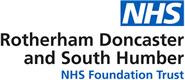 Bipolar Affective Disorder Formulary Guidance [4](adapted from NICE guideline  CG185)IntroductionThese Guidelines are intended for routine use. However, there will be instances where they are not suitable for the patient you are managing, where more bespoke treatment will be necessary. In such instances the rationale for prescribing away from formulary must be recorded.Bipolar Affective Disorder [BPAD] is a chronic, recurrent condition associated with high levels of suffering, occupational dysfunction, impaired social life and relationships, as well as increased morbidity and mortality.Bipolar disorder is often co-morbid with a range of other mental disorders (for example substance misuse, personality disorders and ADHD) and this has significant implications for both the course of the disorder and its treatment.The treatment of BPAD is based primarily on psychotropic medication to reduce the severity of symptoms, stabilise mood and prevent relapse. The treatments are determined by the phase of illness and subtype of disorder.Individual variation in response to medication will often determine the choice of drug, as will side effects, interactions and cautions associated, the need for rapid onset, child bearing potential, previous history and individual preferences.A range of psychological and psychosocial interventions can also be used.See table 4b on Valproic acid for guidance on the Prevent ProgrammePharmacological Treatment of Bipolar Disorder 2.1 Bipolar Mania or HypomaniaConsider withdrawing antidepressant at onset of manic episode, abruptly or gradually, as appropriate due to the propensity to exacerbate symptoms.Initiate oral antipsychotic, if the patient is not already on one or a mood stabiliser offer haloperidol, olanzapine, quetiapine or risperidoneIf this is ineffective or not tolerated, offer an alternative antipsychoticIf this is still ineffective consider adding LithiumIf Lithium is not suitable or is ineffective consider adding valproic acid (see MHRA guidance for use in women of child bearing age)Short term use of benzodiazepines may be considered in addition to manage agitationAripiprazole is recommended as an option for treating moderate to severe manic episodes in adolescents with bipolar I disorder, within its marketing authorisation (that is, up to 12 weeks of treatment for moderate to severe manic episodes in bipolar I disorder in adolescents aged 13 and older). (NICE TA292)Acute manic episode while already taking antimanic medication If a patient  already taking an antipsychotic experiences a manic episode, the dose should be checked, and increased if necessary.  If there is no improvement, Lithium or valproic acid should be considered in addition.If a patient  who is already taking lithium experiences a manic episode, plasma lithium levels should be checked.  If the repsonse is inadequate, augmenting with an antipsychotic could be considered.If a patient  is already taking valproic acid and experiences a manic episode, the dose should be increased until symptoms start to improve depending on side effects, if there is no improvement consider augmenting with an antipsychotic.If a patient  who is already taking lithium or valproic acid presents with severe mania, consider increasing the dose and adding an antipsychotic.If a patient  on carbamazepine presents with mania, the dose should not be routinely increased –an antipsychotic should be considered, however be aware of interactions.2.3 Bipolar DepressionIn patients are tretament naïve NICE reccomends offering Fluoxetine combined with Olanzapine or Quetiapine as monotherapyIf fluoxetine is not appropriate consider using the depression guidelines for choosing an alternative antidepressant.If the person prefers, consider olanzapine or Lamotrigine as monotherapyIf the patient is already on a mood stabiliser, maximise that first and then treat as above2.4 Bipolar Disorder – Long Term Treatment First line offer lithiumIf ineffective, consider adding valproic acid.If poorly tolerated, or issues with monitoring consider valproic acid or olanzapine, or if it has been effective in acute treatment of depression or mania consider quetiapineIf stopping long term treatment discuss with the patient how to recognise the signs of relapse and what to do.Continue monitoring symptoms, mood and mental state for two years after medication has been stopped entirely, this can be done in primary care2.5 Bipolar Disorder - Rapid CyclingNICE guidance recommends that patient s that have 4 or more acute episodes in a year are classified as having rapid-cycling bipolar disorder.There is limited evidence on treatments on rapid cycling. A key element is to avoid treatment that may induce switching to a manic state, in particular with antidepressants, where there is a 12-20% chance of switching.Treatment should be as for manic and depressive episode, but in addition:Review the patient ’s previous treatments for bipolar disorder, and consider a further trial of agents that were not given an adequate trial, or where there was poor compliance.Optimize long-term treatment rather than focussing on treating individual episodes and symptoms.Try a psycho-educational approach and encourage patient s to keep a regular mood diary to monitor progress and changes in severity and frequency of symptoms.If on an antidepressant – withdraw this due to risk of cycling.Identify and manage possible precipitants e.g. alcohol, thyroid dysfunction, and external stressorsOptimise mood stabiliser treatmentEach trial of medication should usually last at least 6 monthsFor many, combination treatment may be requiredConsider prescribing a combination of Lithium and Valproic acidConsider other (adjunct) antipsychotic treatment options (e.g. in alphabetical order)Aripiprazole (15mg - 30mg/day)CarbamazepineClozapine (Usual doses; off-label use)Lamotrigine (up to 225mg/day)Olanzapine (usual doses)Quetiapine (300mg -600mg/day) currently, may have the best supporting data.Risperidone (up to 6mg/day)Choice of drug is determined by patient  factors2.6 Bipolar Disorder – Mixed  Affective StateA small proportion of patients will present with a mixed affective state, where the patient will present with a combination of manic/hypomanic and depressive symptoms, along with commonly a marked dysphoria.  These patients are at particular risk of switching when given antidepressants.Treat as hypomania/maniaStop/withdraw antidepressantsMaximise mood stabilisersMonitoringDuring review of treatment, patient s should be specifically questioned about the efficacy of the medication, functioning, concordance, and adverse effects.  Side effects should be documented in the notes, and where appropriate reported via the yellow card scheme. Doses and decision to continue should be reviewed on an ongoing basis. BPAD is associated with poor physical health and drug treatments can add to this. Patients are at an increased risk of metabolic syndrome. NICE recommends monitoring physical health at baseline and at least annually as follows:Lipid profile,Glucose/HbA1c,Weight/Height, Blood Pressure, Prolactin, Thyroid Function TestsLiver Function TestsFull Blood CountSmoking and Alcohol statusECG, where cardiac history suggests or SPC requirementU&E / Renal Function (eGFR)See table 5 for more guidanceCommunication with Primary CareDifferent areas of the Trust have slightly different shared care arrangements with GPs, however in principle, with the GP’s agreement once the patient is on a stable dose then primary care can take over prescribing under shared care.  Good communication is key, and clear lines of responsibility must be agreed between primary and secondary care. [In Doncaster a pro forma is in place to support these arrangements.]ReferencesNICE guidance for treatment of Bipolar Disorder. Available at www.nice.org.ukBritish Association for Psychopharmacology. G. M Goodwin, Consensus Group of the British Association for Psychopharmacology. BAP Evidence Based Guidelines for Treating Bipolar, Second edition.  Available at: http://www.bap.org.uk/pdfs/Bipolar_guidelines.pdfScottish Intercollegiate Guidelines Network (SIGN). Bipolar Affective Disorder. (July 2005). Available at www.sign.ac.ukBNF online at: http://bnf.org/SPC for all the drugs referred to in this guideline can be found in the Electronic Medicines Compendium (http://emc.medicines.org.uk/)MHRA https://www.gov.uk/guidance/valproic acid-use-by-women-and-girlsTable 1: BIPOLAR AFFECTIVE DISORDER – Acute Treatment of Mania/HypomaniaTable 2: BIPOLAR AFFECTIVE DISORDER – Acute Depressive EpisodesTable 3: BIPOLAR AFFECTIVE DISORDER - Long Term Maintenance Therapy (Relapse prevention)Table 4: PRESCRIBING INFORMATION FOR SPECIFIC DRUGS4a: Lithium4b: Valproic acid4c: Carbamazepine 4d: Lamotrigine TABLE 5: PHYSICAL HEALTH MONITORING FOR PATIENTS WITH BIPOLAR DISORDERAdapted from NICE CG30 for Lithium and Antipsychotics see tables 6 & 7Table 6 Monitoring of Patients on LithiumTable 7 Monitoring of Antipsychotics                                                   First Line Relative costs NotesOral antipsychotics  Risperidone  Haloperidol  Olanzapine  Quetiapine  XL££££-££Evidence of advantage in acute mania. Consider atypical antipsychotics (because of their generallymore favourable short-term side effect profile) if manic symptoms are severe or there is markedbehavioural disturbance. Before prescribing consider side effect profile and individual risk factorse.g. diabetes, weight and cardiovascular risk, adherence and previous responseRisk of weight gain, hyperglycaemia, dyslipidaemia, hypercholesterolaemia, hyperprolactinaemiaMonitor weight, glucose and lipids and prolactin. If stopping, discontinue graduallyBenzodiazepines e.g.  Lorazepam  Clonazepam££Use PRN for as short time as possible; Consider if severe anxiety and agitation present of if sleepdeprived. Benzodiazepines can rapidly diminish overactivity.Risk of disinhibited behaviour, tolerance, withdrawal symptoms and dependence.Also increased risk of sedation, falls and ataxia.Second Line:Relative CostNotesLithium£For less severe symptoms and control of overactive behavior not immediately required. Sloweronset of action ~7 days. Consider if previous good response and compliant with monitoring (seenotes on lithium, above)valproic acidValproic Acid££Has rapid antimanic effect. Consider if previous good response; For monitoring, see notes aboveDo not prescribe routinely for women of child-bearing potential –see MHRA guidanceAlternativeantipsychotic£-£££Consider an alternative antipsychotic not tried eg haloperidol / ZuclopentixolCarbamazepine£No longer in NICE guidance, however may be considered if other reccomended options are ineffective or not toleratedNot RecommendedRelative CostNotesAntidepressantsLamotrigine,Topiramate, Gabapentin.£-£££Antidepressants should be abruptly discontinued or dose tapered and discontinued, as appropriateThere is inadequate supporting evidence for these anticonvulsants in acute maniaFirst Line:Relative CostNotesOlanzapine + Fluoxetine£In naïve patientsQuetiapine£-££Consider if early effect is desirable. Appears to not be associated with a switch to mania.and add an antimanic agent if not on maintenance treatment and Bipolar I.Lamotrigine£Does not induce switching or rapid cycling. Care with dose - very slow dose titration required.NICE does not recommend Lamotrigine as a single first line agent in Bipolar I disorderIncreased risk of a rash is associated with rapid dose titration or concurrent use of valproic acidand add an antimanic agent if not on maintenance treatment and Bipolar I disorder.Second Line:Relative CostNotesAntidepressants£-££Always prescribe a mood stabiliser in combinationAdd a selective serotonin reuptake inhibitor (SSRI) in moderate depression Avoid tricyclics or MAOIsCare- When prescribing SSRIs concurrently with NSAIDS due to risk of bleeding.Serotonin syndrome can occur with serotonergic drugs, with co-prescribing of SSRIs and lithium. it can present as:agitation, confusion, tremor, hyperflexia, myoclonus, hypermaniaNICE recommends venlafaxine or mirtazapine as alternative second line antidepressant options forpatient s who fail to respond to initial treatment.**Consider stopping the antidepressant if in remission from depressive symptoms (or symptoms havebeen significantly less severe for 8 weeks **Valproic Acid and Lithium£When depressive symptoms are less severe, lithium or valproic acid may be considered. Slower onset –takes 6-8 weeks; If already on lithium or valproic acid as a prophylactic agent – optimise dose.Olanzapine£If patient prefers monotherapyThird Line:Relative CostNotesECT£££Consultant initiation only. Consider for high suicide risk and severe depression. .Not RecommendedRelative CostNotesAntidepressant monotherpay£-££Antidepressant monotherapy – due to risk of switching to mania especially in Bipolar I disorder.Tricyclic antidepressants are more likely to result in switching to mania.First Line:Relative CostNotesLithium£Lithium monotherapy is probably effective against both manic and depressive relapse, althoughmore effective in preventing mania.Lithium is associated with a reduced suicide risk in individuals with bipolar.Prescribe by generic name and specify brand. Different preparations should not be assumed to bebioequivalent; When prescribing liquid preparations, clearly specify strength and doseValproic Acid££Valproic acid probably prevents both manic and depressive relapse (but see MHRA guidance)Interactions – valproic acid can increase levels of carbamazepine and lamotrigine.Olanzapine£Consider risks, response and preference. Olanzapine prevents manic and depressive relapse.Consider Quetiapine if the patient has responded well to it during an episode of bipolar depression or maniaSecond Line:Relative CostNotesCombination therapy£-£££Use combinations of prophylactic agents if frequent relapses or significant functional impairmentLamotrigine£Consider if bipolar II disorder; Prevents depressive more than manic relapse. Can be used asprophylaxis in patient s initially stabilised with lamotrigine or for recurrent depressive episodesCarbamazepine£Carbamazepine is less effective than lithium but can be used if lithium is ineffective.Hepatic enzyme inducer (risk of significant interactions) with other medications.Reduces effectiveness of oral contraceptives. The dose of contraceptive should be adjusted andbarrier methods used; Teratogenic risk of neural tube defects, craniofacial abnormalities.Third Line:Relative CostNotesClozapine££Consider clozapine for treatment-refractory symptoms (off-label use)Other:Relative CostNotesBenzodiazepines£Short- term use when an acute stressor (such as anxiety or lack of sleep)is presentAntidepressants£-££Consider long-term treatment with SSRI and mood stabiliser for chronic recurrent depressionDrug; LicencedIndicationsDoseContraindications and CautionsSide Effects and InteractionsLithium (Priadel/ CamcolitFormulationTablets m/r, lithiumcarbonate 200mg and400mgTablets 250mg irLiquid, sugar-free,lithium citrate520mg/5ml(5mL dose isequivalent to ~200mglithium carbonate)Licenced indicationsProphylaxis of bipolaraffective disorder.andTreatment of acutemanic or hypomanicepisodes.Dose range for treatment and prophylaxis is 400-1200mg daily as a single dose or in 2 divided doses (if elderly or < 50kg, 400mg daily)Dose adjusted to achieve lithium  levels in the range of 0.4–1mmol/l. Sample taken at least 12 hours after the last      doseLevels should not exceed 1.5mmol/l.Optimal serum lithium levels may vary for each patient .Additional serum-lithium levels should be made      if significant intercurrent disease or change in sodium or fluid intake.Preparations vary widely in bioavailability; changing the preparation requires the same precautions as initiating treatment. Discontinue graduallyContraindicationsHypersensitivity to lithium or excipientsCardiac diseaseCardiac insufficiencySevere renal impairmentUntreated hypothyroidismBreast-feedingHyponatremia, including due to dehydration or low sodium dietsAddison's diseaseBrugada syndrome or family history of Brugada syndrome.Cautions Renal and thyroid dysfunction, Electrolyte imbalance/diuretics Cardiac problemsPsoriasisSeizuresQT interval prolongationElderly peopledrug interactionsLow sodium dietDehydration, diarrhoea, vomitingPregnancyAvoid in first trimester of pregnancy if possibleDose adjustments in second and third trimesters with close monitoring of serum levels (neonatal toxicity)Side effects Lithium has a narrow therapeutic index.Side effects are related to serum levels, as follows:Mild gastrointestinal side effects such as nausea, abdominal discomfort and taste disorderTremor, especially fine hand tremorsPeripheral oedema and weight gainHyperglycaemia,LeucocytosisConfusionReduction in thyroid and renal functionPolydipsia and/or polyuriaSexual dysfunctionHigh serum-lithium levels (usually >1.5mmol/litre) can cause toxic effects including restlessness, apathy, nausea, coarse tremor, vomiting, diarrhoea, drowsiness, blurred vision, ataxia, dysarthria, myalgia and arthralgia. Lithium should be stopped. Higher levels can lead to confusion, hyperreflexia, renal failure, convulsions, coma and death. Long-term adverse effects may include thyroid function disturbances such as euthyroid goitre and/or hypothyroidism and thyrotoxicosis.Key interactions:NSAIDs; Diuretics e.g. thiazides, ACE Inhibitors; Angiotensin II antagonists, calcium channel blockers, additive effect with psychotropic drugsDrug; LicencedIndicationsDoseContraindications and CautionsSide Effects and InteractionsValproic acidDepakote: tablets250mg; 500mg(Other valproic acidpreparations are also used off label*)Licenced indicationsTreatment of manicepisodes associatedwith bipolar disorder.Prophylaxis of  Bipolar disorder*reserved for when compliance issues arround DepakoteInitial dose: 750 mg daily in 2–3 divided doses, increasedaccording to response.Maintenance dose: 1–2g dailyDoses greater than 45mg/kg daily require careful monitoringSee above for monitoringscheduleContraindicationsActive liver disease; family history of severe hepatic dysfunction; acuteporphyria;  Women and girls of child bearing potential who are not in line with the PREVENT programmeMHRA GuidanceCautionsWomen of child-bearing potential;Monitor liver function before therapyand during first 6 months especiallyin those most at risk;Measure full blood count and ensureno undue potential for bleedingbefore starting and before surgerySystemic lupus erythematosus;False-positive urine tests for ketones;Avoid abrupt withdrawal;Consider vitamin D supplementationin patients that are immobilised forlong periods or who have inadequatesun exposure or dietary intake ofcalciumSee MHRA guidance, link aboveSide effectsGastrointestinal disturbances, particularly at the start oftherapy. Increased appetite, and weight gain is common.Less common adverse effects include oedema, headache,reversible prolongation of bleeding time, andthrombocytopenia. Leucopenia and bone marrowdepression have been reported. Tremor and ataxia havealso been reported usually when therapy is started.Transient hair loss. Occasionally rashes. Rare but seriousside effect are liver damage and pancreatitisInteractionsCaution is recommended when giving valproic acid with other.drugs liable to interfere with blood coagulation, such asaspirin or warfarin. Use with other hepatotoxic drugsshould be avoided. Use of highly protein bound drugs with valproic acid may increase free valproic acid plasma concentrations.Care with dosing when used with lamotriginePotential for additive effects when used with otherpsychotropic drugsValproic acid Prevent ProgrammeValproic acid is an effective treatment for epilepsy and bipolar disorder. In girls and women of childbearing potential* valproic acid must be initiated and supervised by a specialist experienced in the management of epilepsy or bipolar disorder. Valproic acid should not be used in girls and women of childbearing potential unless other treatments are ineffective or not tolerated. Valproic acid may be initiated in girls and women of childbearing potential only if the conditions of prevent – the valproic acid pregnancy prevention programme (outlined below) are fulfilled.Specialists• Discuss the risks with the patient (or parent/caregiver/responsible person) • Exclude pregnancy in women of childbearing potential (by serum pregnancy test) before the first prescription is issued• Arrange for highly effective** contraception for women of childbearing potential before the first prescription is issued• Complete the Annual Risk Acknowledgment Form with patient (or parent/caregiver/ responsible person); give them a copy and send a copy to the GP• See the patient urgently (within days) if referred back in case of unplanned pregnancy or if she wants to plan a pregnancy• Provide a copy of the Patient Guide to the patient (or parent/caregiver/responsible person)General practitioners• Ensure continuous use of highly effective contraception in all women of childbearing potential (consider the need for pregnancy testing if not a highly effective method)• Check that all patients have an up to date, signed, Annual Acknowledgment of Risk Form each time a repeat prescription is issued• Ensure the patient is referred back to the specialist for review, annually• Refer back to the specialist urgently (within days) in case of unplanned pregnancy or where a patient wants to plan a pregnancy.CHM/MHRA are reviewing this guidance at time of writing, and may update it covering all patients under 55 including menValproic acid Prevent ProgrammeValproic acid is an effective treatment for epilepsy and bipolar disorder. In girls and women of childbearing potential* valproic acid must be initiated and supervised by a specialist experienced in the management of epilepsy or bipolar disorder. Valproic acid should not be used in girls and women of childbearing potential unless other treatments are ineffective or not tolerated. Valproic acid may be initiated in girls and women of childbearing potential only if the conditions of prevent – the valproic acid pregnancy prevention programme (outlined below) are fulfilled.Specialists• Discuss the risks with the patient (or parent/caregiver/responsible person) • Exclude pregnancy in women of childbearing potential (by serum pregnancy test) before the first prescription is issued• Arrange for highly effective** contraception for women of childbearing potential before the first prescription is issued• Complete the Annual Risk Acknowledgment Form with patient (or parent/caregiver/ responsible person); give them a copy and send a copy to the GP• See the patient urgently (within days) if referred back in case of unplanned pregnancy or if she wants to plan a pregnancy• Provide a copy of the Patient Guide to the patient (or parent/caregiver/responsible person)General practitioners• Ensure continuous use of highly effective contraception in all women of childbearing potential (consider the need for pregnancy testing if not a highly effective method)• Check that all patients have an up to date, signed, Annual Acknowledgment of Risk Form each time a repeat prescription is issued• Ensure the patient is referred back to the specialist for review, annually• Refer back to the specialist urgently (within days) in case of unplanned pregnancy or where a patient wants to plan a pregnancy.CHM/MHRA are reviewing this guidance at time of writing, and may update it covering all patients under 55 including menValproic acid Prevent ProgrammeValproic acid is an effective treatment for epilepsy and bipolar disorder. In girls and women of childbearing potential* valproic acid must be initiated and supervised by a specialist experienced in the management of epilepsy or bipolar disorder. Valproic acid should not be used in girls and women of childbearing potential unless other treatments are ineffective or not tolerated. Valproic acid may be initiated in girls and women of childbearing potential only if the conditions of prevent – the valproic acid pregnancy prevention programme (outlined below) are fulfilled.Specialists• Discuss the risks with the patient (or parent/caregiver/responsible person) • Exclude pregnancy in women of childbearing potential (by serum pregnancy test) before the first prescription is issued• Arrange for highly effective** contraception for women of childbearing potential before the first prescription is issued• Complete the Annual Risk Acknowledgment Form with patient (or parent/caregiver/ responsible person); give them a copy and send a copy to the GP• See the patient urgently (within days) if referred back in case of unplanned pregnancy or if she wants to plan a pregnancy• Provide a copy of the Patient Guide to the patient (or parent/caregiver/responsible person)General practitioners• Ensure continuous use of highly effective contraception in all women of childbearing potential (consider the need for pregnancy testing if not a highly effective method)• Check that all patients have an up to date, signed, Annual Acknowledgment of Risk Form each time a repeat prescription is issued• Ensure the patient is referred back to the specialist for review, annually• Refer back to the specialist urgently (within days) in case of unplanned pregnancy or where a patient wants to plan a pregnancy.CHM/MHRA are reviewing this guidance at time of writing, and may update it covering all patients under 55 including menValproic acid Prevent ProgrammeValproic acid is an effective treatment for epilepsy and bipolar disorder. In girls and women of childbearing potential* valproic acid must be initiated and supervised by a specialist experienced in the management of epilepsy or bipolar disorder. Valproic acid should not be used in girls and women of childbearing potential unless other treatments are ineffective or not tolerated. Valproic acid may be initiated in girls and women of childbearing potential only if the conditions of prevent – the valproic acid pregnancy prevention programme (outlined below) are fulfilled.Specialists• Discuss the risks with the patient (or parent/caregiver/responsible person) • Exclude pregnancy in women of childbearing potential (by serum pregnancy test) before the first prescription is issued• Arrange for highly effective** contraception for women of childbearing potential before the first prescription is issued• Complete the Annual Risk Acknowledgment Form with patient (or parent/caregiver/ responsible person); give them a copy and send a copy to the GP• See the patient urgently (within days) if referred back in case of unplanned pregnancy or if she wants to plan a pregnancy• Provide a copy of the Patient Guide to the patient (or parent/caregiver/responsible person)General practitioners• Ensure continuous use of highly effective contraception in all women of childbearing potential (consider the need for pregnancy testing if not a highly effective method)• Check that all patients have an up to date, signed, Annual Acknowledgment of Risk Form each time a repeat prescription is issued• Ensure the patient is referred back to the specialist for review, annually• Refer back to the specialist urgently (within days) in case of unplanned pregnancy or where a patient wants to plan a pregnancy.CHM/MHRA are reviewing this guidance at time of writing, and may update it covering all patients under 55 including menDrug; LicencedIndicationsDoseContraindications and CautionsSide Effects and InteractionsCarbamazepineTablets 100mg, 200mgand 400mg;Prolonged Release200mg and 400mgTablets;Liquid 100 mg/5mlLicensed indicationsProphylaxis of bipolardisorder unresponsiveto lithiumInitial dose: 400mg daily individed dosesMaintenance dose: 400–600mg daily; max. 1.6g dailyContraindications:AV conduction abnormalities (unless paced); history of bone-marrow depression; acute porphyria; known hypersensitivity tocarbamazepine or structurallyrelated drugs (e.g. tricyclicantidepressants)Not recommended in combinationwith monoamine oxidase inhibitors(MAOIs)CautionsCardiac disease.History of haematological reactionsto other drugs.Susceptibility to angle-closureglaucomaLiver dysfunction or acute liverdisease.Manufacturer recommends bloodcounts and hepatic and renalfunction tests- Plasma monitoring is required toexclude toxicitySide effectsCommon side effects include dizziness and ataxia;gastrointestinal disturbances e.g. nausea and vomiting;blurred vision; hypertension and hypotension; mild skinreactions and transient leucopenia- Serious dermatologic side effects include generalisederythematous rashes Stevens-Johnson syndrome and toxicepidermal necrolysis.- Blood disorders reported include eosinophilia, leucopenia,thrombocytopenia, haemolytic anaemia, and anaemia.- Also reported are hepatitis, jaundice, pancreatitis- Abnormalities of kidney function and cardiac conductiondisorders. Congestive heart failure. Hyponatraemia haveoccurred.- Exacerbation of seizures- Congenital malformations have been reported in infantsborn to women given carbamazepine during pregnancyInteractions- Carbamazepine is a hepatic enzyme inducer, and inducesits own metabolism as well as that of other drugs includingantibacterials (e.g. doxycycline), anticoagulants, and sexhormones (notably oral contraceptives) reducing therapeuticeffect.- Drugs that induce CYP3A4 may increase the metabolismof carbamazepine,- May interact with MAOIs, other antiepileptics/ moodstabilisers.Drug; LicencedIndicationsDoseContraindications and CautionsSide Effects and InteractionsLamotrigine(non-proprietary) orLamictalLicenced IndicationAdults aged 18 yearsand above- Prevention ofdepressive episodes inpatients with bipolar Idisorder whoexperiencepredominantlydepressive episodesMonotherapy or adjunctive therapy of bipolardisorder (without enzyme inducing drugs)without valproic acid,initially 25mg once daily for 14 days, then50mg daily in 1–2 divided doses for further 14days, then 100mg daily in 1–2 divided dosesfor further 7 days; usual maintenance 200mgdaily in 1–2 divided doses; max. 400mg dailyAdjunctive therapy of bipolar disorder withvalproic acid, initially 25mg on alternate days for14 days, then 25mg once daily for further 14days, then 50mg daily in 1–2 divided doses for further 7 days; usual maintenance 100mg dailyin 1–2 divided doses; max. 200mg dailyAdjunctive therapy of bipolar disorder (withenzyme inducing drugs) without valproic acid,initially 50mg once daily for 14 days, then50mg twice daily for further 14 days, then100mg twice daily for further 7 days, then150mg twice daily for further 7 days; usualmaintenance 200mg twice daily dose adjustments may be required if otherdrugs are added to or withdrawn from theirtreatment regimenContraindicationsHypersensitivity to the activesubstance or to any of the excipientsCautionsSkin reactions - monitor andwithdrawal if rash, fever, or othersigns of hypersensitivity syndromedevelopIncreases clearance of hormonalcontraceptiveParkinson’s disease - risk ofexacerbationBlood disordersRenal/hepatic impairmentSkin rash, Nausea, vomiting,diarrhoea, dry mouth Aggression,irritability, Headache, Somnolence,dizziness, tremor, insomnia,agitation, arthralgia, Tiredness, pain,back pain nystagmus, diplopia, blurredvision, hypersensitivity syndromeBlood disordersMonitoring for all patientsMonitoring for all patientsParameterInitial Health CheckAnnualcheck upValproic acid*CarbamazepineThyroidfunctionYesYes aLiver functionYesAt start and at  6 monthsAt start and at 6 monthsRenal functionYesUrea and electrolytesevery 6 monthsFull bloodcountYesAt start and 6 monthsAt start and at 6 monthsBlood (plasma)glucoseYesYesLipid profileYesOver 40sonlyBlood pressureYesYesProlactinYesECGIf indicated byhistory or clinicalpictureWeight and heightYesYes bAt start and at 6 months If patient gains weight rapidlyAt start and at 6 months If patient gains weight rapidlyDrug screening andchest X-rayIf suggested byhistory or clinicalpictureEEG, MRI, CT scansIf organic aetiologyor comorbidity issuspectedSmoking/alcoholYesYesSerum levels of drugOnly if there is evidenceOf ineffectiveness, pooradherence or toxicityEvery 6 monthscTestBaselineWeekly till stable3 Monthly6 monthlyAnnuallyWeight/Height/BMIXXAlcohol and SmokingXXECGIf indicated by cardiac history or other risk factorsX If indicatedU&E’s +eGFRXX (if CKD 3a or worse)X if stable and no concernsCalciumXXXTFT’sXXACRIf eGFR stage 3a or worseXLithium levelsXXX (for first year)AND Lithium Levels (after the first year) or every 3 months for people in any of the following groups:older people >65)taking drugs that interact with lithiumwho are at risk of impaired renal or thyroid function, raised calcium levels or other complications.  who have poor symptom controlpoor adherencelast plasma lithium level was 0.8 mmol per litre or higherX (after first year if not in at risk group – see previous box)GENERAL INFORMATION Diagnosis discussed with patient and appropriate information sheet given as necessary.The choice of antipsychotic considered appropriate for the patient, has been discussed with the patient and or advocate. This includes advanced plans / directives if available and likely side effects of the specific drugs (see formulary). Written information (http://www.choiceandmedication.org/rdash/) regarding specific antipsychotic(s) given to patient or carer.Baseline physical health checks are carried out, recorded and discussed with the patient / carer to specifically include taking cardiac, smoking and alcohol histories. Review date to assess efficacy and tolerability made in the diary, and patients treatment planThis guidance is based on results being within normal limits.  Tests may need to be repeated more often due to individual clinical indicators. Additional detail is available in the trust formulary  and individual drug SPCsMonitoring [not necessarily prescribing]. The secondary care team should maintain responsibility for monitoring service users' physical health and the effects of antipsychotic medication for at least the first 12 months or until the person's condition has stabilised, whichever is longer. Thereafter, the responsibility for this monitoring may be transferred to primary care under shared care arrangements.GENERAL INFORMATION Diagnosis discussed with patient and appropriate information sheet given as necessary.The choice of antipsychotic considered appropriate for the patient, has been discussed with the patient and or advocate. This includes advanced plans / directives if available and likely side effects of the specific drugs (see formulary). Written information (http://www.choiceandmedication.org/rdash/) regarding specific antipsychotic(s) given to patient or carer.Baseline physical health checks are carried out, recorded and discussed with the patient / carer to specifically include taking cardiac, smoking and alcohol histories. Review date to assess efficacy and tolerability made in the diary, and patients treatment planThis guidance is based on results being within normal limits.  Tests may need to be repeated more often due to individual clinical indicators. Additional detail is available in the trust formulary  and individual drug SPCsMonitoring [not necessarily prescribing]. The secondary care team should maintain responsibility for monitoring service users' physical health and the effects of antipsychotic medication for at least the first 12 months or until the person's condition has stabilised, whichever is longer. Thereafter, the responsibility for this monitoring may be transferred to primary care under shared care arrangements.GENERAL INFORMATION Diagnosis discussed with patient and appropriate information sheet given as necessary.The choice of antipsychotic considered appropriate for the patient, has been discussed with the patient and or advocate. This includes advanced plans / directives if available and likely side effects of the specific drugs (see formulary). Written information (http://www.choiceandmedication.org/rdash/) regarding specific antipsychotic(s) given to patient or carer.Baseline physical health checks are carried out, recorded and discussed with the patient / carer to specifically include taking cardiac, smoking and alcohol histories. Review date to assess efficacy and tolerability made in the diary, and patients treatment planThis guidance is based on results being within normal limits.  Tests may need to be repeated more often due to individual clinical indicators. Additional detail is available in the trust formulary  and individual drug SPCsMonitoring [not necessarily prescribing]. The secondary care team should maintain responsibility for monitoring service users' physical health and the effects of antipsychotic medication for at least the first 12 months or until the person's condition has stabilised, whichever is longer. Thereafter, the responsibility for this monitoring may be transferred to primary care under shared care arrangements.GENERAL INFORMATION Diagnosis discussed with patient and appropriate information sheet given as necessary.The choice of antipsychotic considered appropriate for the patient, has been discussed with the patient and or advocate. This includes advanced plans / directives if available and likely side effects of the specific drugs (see formulary). Written information (http://www.choiceandmedication.org/rdash/) regarding specific antipsychotic(s) given to patient or carer.Baseline physical health checks are carried out, recorded and discussed with the patient / carer to specifically include taking cardiac, smoking and alcohol histories. Review date to assess efficacy and tolerability made in the diary, and patients treatment planThis guidance is based on results being within normal limits.  Tests may need to be repeated more often due to individual clinical indicators. Additional detail is available in the trust formulary  and individual drug SPCsMonitoring [not necessarily prescribing]. The secondary care team should maintain responsibility for monitoring service users' physical health and the effects of antipsychotic medication for at least the first 12 months or until the person's condition has stabilised, whichever is longer. Thereafter, the responsibility for this monitoring may be transferred to primary care under shared care arrangements.GENERAL INFORMATION Diagnosis discussed with patient and appropriate information sheet given as necessary.The choice of antipsychotic considered appropriate for the patient, has been discussed with the patient and or advocate. This includes advanced plans / directives if available and likely side effects of the specific drugs (see formulary). Written information (http://www.choiceandmedication.org/rdash/) regarding specific antipsychotic(s) given to patient or carer.Baseline physical health checks are carried out, recorded and discussed with the patient / carer to specifically include taking cardiac, smoking and alcohol histories. Review date to assess efficacy and tolerability made in the diary, and patients treatment planThis guidance is based on results being within normal limits.  Tests may need to be repeated more often due to individual clinical indicators. Additional detail is available in the trust formulary  and individual drug SPCsMonitoring [not necessarily prescribing]. The secondary care team should maintain responsibility for monitoring service users' physical health and the effects of antipsychotic medication for at least the first 12 months or until the person's condition has stabilised, whichever is longer. Thereafter, the responsibility for this monitoring may be transferred to primary care under shared care arrangements.GENERAL INFORMATION Diagnosis discussed with patient and appropriate information sheet given as necessary.The choice of antipsychotic considered appropriate for the patient, has been discussed with the patient and or advocate. This includes advanced plans / directives if available and likely side effects of the specific drugs (see formulary). Written information (http://www.choiceandmedication.org/rdash/) regarding specific antipsychotic(s) given to patient or carer.Baseline physical health checks are carried out, recorded and discussed with the patient / carer to specifically include taking cardiac, smoking and alcohol histories. Review date to assess efficacy and tolerability made in the diary, and patients treatment planThis guidance is based on results being within normal limits.  Tests may need to be repeated more often due to individual clinical indicators. Additional detail is available in the trust formulary  and individual drug SPCsMonitoring [not necessarily prescribing]. The secondary care team should maintain responsibility for monitoring service users' physical health and the effects of antipsychotic medication for at least the first 12 months or until the person's condition has stabilised, whichever is longer. Thereafter, the responsibility for this monitoring may be transferred to primary care under shared care arrangements.GENERAL INFORMATION Diagnosis discussed with patient and appropriate information sheet given as necessary.The choice of antipsychotic considered appropriate for the patient, has been discussed with the patient and or advocate. This includes advanced plans / directives if available and likely side effects of the specific drugs (see formulary). Written information (http://www.choiceandmedication.org/rdash/) regarding specific antipsychotic(s) given to patient or carer.Baseline physical health checks are carried out, recorded and discussed with the patient / carer to specifically include taking cardiac, smoking and alcohol histories. Review date to assess efficacy and tolerability made in the diary, and patients treatment planThis guidance is based on results being within normal limits.  Tests may need to be repeated more often due to individual clinical indicators. Additional detail is available in the trust formulary  and individual drug SPCsMonitoring [not necessarily prescribing]. The secondary care team should maintain responsibility for monitoring service users' physical health and the effects of antipsychotic medication for at least the first 12 months or until the person's condition has stabilised, whichever is longer. Thereafter, the responsibility for this monitoring may be transferred to primary care under shared care arrangements.GENERAL INFORMATION Diagnosis discussed with patient and appropriate information sheet given as necessary.The choice of antipsychotic considered appropriate for the patient, has been discussed with the patient and or advocate. This includes advanced plans / directives if available and likely side effects of the specific drugs (see formulary). Written information (http://www.choiceandmedication.org/rdash/) regarding specific antipsychotic(s) given to patient or carer.Baseline physical health checks are carried out, recorded and discussed with the patient / carer to specifically include taking cardiac, smoking and alcohol histories. Review date to assess efficacy and tolerability made in the diary, and patients treatment planThis guidance is based on results being within normal limits.  Tests may need to be repeated more often due to individual clinical indicators. Additional detail is available in the trust formulary  and individual drug SPCsMonitoring [not necessarily prescribing]. The secondary care team should maintain responsibility for monitoring service users' physical health and the effects of antipsychotic medication for at least the first 12 months or until the person's condition has stabilised, whichever is longer. Thereafter, the responsibility for this monitoring may be transferred to primary care under shared care arrangements.CLOZAPINE:  Clozapine monitoring covered separatelyCLOZAPINE:  Clozapine monitoring covered separatelyMONITORING SCHEDULEMONITORING SCHEDULEMONITORING SCHEDULEMONITORING SCHEDULEMONITORING SCHEDULEMONITORING SCHEDULEMONITORING SCHEDULECLOZAPINE:  Clozapine monitoring covered separatelyCLOZAPINE:  Clozapine monitoring covered separatelyFor BASELINEAt ONE month At THREE months At THREE monthsAt SIX monthsAt 12 months then annually1At 12 months then annually1Blood pressure2,8Blood pressure2,8Pulse2,8Pulse2,8Bodyweight or BMI 3Bodyweight or BMI 3HbA1c4HbA1c4Olanzapine4Blood lipids Blood lipids Renal function (U&E, eGFR)Renal function (U&E, eGFR)Full blood count (FBC)Full blood count (FBC)Liver function test (LFT)Liver function test (LFT)TFT (Quetiapine only)TFT (Quetiapine only)Prolactin5Prolactin5Creatine phosphokinase (CPK)6Creatine phosphokinase (CPK)6Electrocardiogram (ECG)Electrocardiogram (ECG)Side-effects (GASS or like)2Side-effects (GASS or like)2Adherence to medication2Adherence to medication2Overall physical health2Overall physical health2Smoking statusSmoking statusAlcohol/ Drug statusAlcohol/ Drug statusMovement disorders2,7Movement disorders2,7Physical Activity7Physical Activity7Nutritional status7Nutritional status7LEGENDLEGENDECG – Mandatory for haloperidol, pimozide and sertindole            Not required for antipsychotics with no or low to moderate effect on QT interval ANDwhere there are no other risks for arrhythmiaECG – Mandatory for haloperidol, pimozide and sertindole            Not required for antipsychotics with no or low to moderate effect on QT interval ANDwhere there are no other risks for arrhythmiaECG – Mandatory for haloperidol, pimozide and sertindole            Not required for antipsychotics with no or low to moderate effect on QT interval ANDwhere there are no other risks for arrhythmiaECG – Mandatory for haloperidol, pimozide and sertindole            Not required for antipsychotics with no or low to moderate effect on QT interval ANDwhere there are no other risks for arrhythmiaECG – Mandatory for haloperidol, pimozide and sertindole            Not required for antipsychotics with no or low to moderate effect on QT interval ANDwhere there are no other risks for arrhythmiaECG – Mandatory for haloperidol, pimozide and sertindole            Not required for antipsychotics with no or low to moderate effect on QT interval ANDwhere there are no other risks for arrhythmiaECG – Mandatory for haloperidol, pimozide and sertindole            Not required for antipsychotics with no or low to moderate effect on QT interval ANDwhere there are no other risks for arrhythmiaECG – Mandatory for haloperidol, pimozide and sertindole            Not required for antipsychotics with no or low to moderate effect on QT interval ANDwhere there are no other risks for arrhythmiaECG – Mandatory for haloperidol, pimozide and sertindole            Not required for antipsychotics with no or low to moderate effect on QT interval ANDwhere there are no other risks for arrhythmiaECG – Mandatory for haloperidol, pimozide and sertindole            Not required for antipsychotics with no or low to moderate effect on QT interval ANDwhere there are no other risks for arrhythmiaECG – Mandatory for haloperidol, pimozide and sertindole            Not required for antipsychotics with no or low to moderate effect on QT interval ANDwhere there are no other risks for arrhythmiaECG – Mandatory for haloperidol, pimozide and sertindole            Not required for antipsychotics with no or low to moderate effect on QT interval ANDwhere there are no other risks for arrhythmiaECG – Mandatory for haloperidol, pimozide and sertindole            Not required for antipsychotics with no or low to moderate effect on QT interval ANDwhere there are no other risks for arrhythmiaECG – Mandatory for haloperidol, pimozide and sertindole            Not required for antipsychotics with no or low to moderate effect on QT interval ANDwhere there are no other risks for arrhythmiaECG – Mandatory for haloperidol, pimozide and sertindole            Not required for antipsychotics with no or low to moderate effect on QT interval ANDwhere there are no other risks for arrhythmiaECG – Mandatory for haloperidol, pimozide and sertindole            Not required for antipsychotics with no or low to moderate effect on QT interval ANDwhere there are no other risks for arrhythmiaECG – Mandatory for haloperidol, pimozide and sertindole            Not required for antipsychotics with no or low to moderate effect on QT interval ANDwhere there are no other risks for arrhythmiaECG – Mandatory for haloperidol, pimozide and sertindole            Not required for antipsychotics with no or low to moderate effect on QT interval ANDwhere there are no other risks for arrhythmiaECG – Mandatory for haloperidol, pimozide and sertindole            Not required for antipsychotics with no or low to moderate effect on QT interval ANDwhere there are no other risks for arrhythmiaECG – Mandatory for haloperidol, pimozide and sertindole            Not required for antipsychotics with no or low to moderate effect on QT interval ANDwhere there are no other risks for arrhythmiaECG – Mandatory for haloperidol, pimozide and sertindole            Not required for antipsychotics with no or low to moderate effect on QT interval ANDwhere there are no other risks for arrhythmiaECG – Mandatory for haloperidol, pimozide and sertindole            Not required for antipsychotics with no or low to moderate effect on QT interval ANDwhere there are no other risks for arrhythmiaECG – Mandatory for haloperidol, pimozide and sertindole            Not required for antipsychotics with no or low to moderate effect on QT interval ANDwhere there are no other risks for arrhythmiaECG – Mandatory for haloperidol, pimozide and sertindole            Not required for antipsychotics with no or low to moderate effect on QT interval ANDwhere there are no other risks for arrhythmiaECG – Mandatory for haloperidol, pimozide and sertindole            Not required for antipsychotics with no or low to moderate effect on QT interval ANDwhere there are no other risks for arrhythmiaECG – Mandatory for haloperidol, pimozide and sertindole            Not required for antipsychotics with no or low to moderate effect on QT interval ANDwhere there are no other risks for arrhythmiaECG – Mandatory for haloperidol, pimozide and sertindole            Not required for antipsychotics with no or low to moderate effect on QT interval ANDwhere there are no other risks for arrhythmiaECG – Mandatory for haloperidol, pimozide and sertindole            Not required for antipsychotics with no or low to moderate effect on QT interval ANDwhere there are no other risks for arrhythmiaInpatients: at baseline for ALL patients on admissionat dose change and when reaching target dose prior to discharge if there has been a change in treatment. Inpatients: at baseline for ALL patients on admissionat dose change and when reaching target dose prior to discharge if there has been a change in treatment. Inpatients: at baseline for ALL patients on admissionat dose change and when reaching target dose prior to discharge if there has been a change in treatment. Community Patients:patients with a personal history of CVD where there is an identified cardiac risk factors. where specified in the drug’s SPC.If ECG indicated – repeat at dose change and ideally annuallyCommunity Patients:patients with a personal history of CVD where there is an identified cardiac risk factors. where specified in the drug’s SPC.If ECG indicated – repeat at dose change and ideally annuallyCommunity Patients:patients with a personal history of CVD where there is an identified cardiac risk factors. where specified in the drug’s SPC.If ECG indicated – repeat at dose change and ideally annuallyCommunity Patients:patients with a personal history of CVD where there is an identified cardiac risk factors. where specified in the drug’s SPC.If ECG indicated – repeat at dose change and ideally annuallyInpatients: at baseline for ALL patients on admissionat dose change and when reaching target dose prior to discharge if there has been a change in treatment. Inpatients: at baseline for ALL patients on admissionat dose change and when reaching target dose prior to discharge if there has been a change in treatment. Inpatients: at baseline for ALL patients on admissionat dose change and when reaching target dose prior to discharge if there has been a change in treatment. Community Patients:patients with a personal history of CVD where there is an identified cardiac risk factors. where specified in the drug’s SPC.If ECG indicated – repeat at dose change and ideally annuallyCommunity Patients:patients with a personal history of CVD where there is an identified cardiac risk factors. where specified in the drug’s SPC.If ECG indicated – repeat at dose change and ideally annuallyCommunity Patients:patients with a personal history of CVD where there is an identified cardiac risk factors. where specified in the drug’s SPC.If ECG indicated – repeat at dose change and ideally annuallyCommunity Patients:patients with a personal history of CVD where there is an identified cardiac risk factors. where specified in the drug’s SPC.If ECG indicated – repeat at dose change and ideally annuallyNICE guidanceInpatients: at baseline for ALL patients on admissionat dose change and when reaching target dose prior to discharge if there has been a change in treatment. Inpatients: at baseline for ALL patients on admissionat dose change and when reaching target dose prior to discharge if there has been a change in treatment. Inpatients: at baseline for ALL patients on admissionat dose change and when reaching target dose prior to discharge if there has been a change in treatment. Community Patients:patients with a personal history of CVD where there is an identified cardiac risk factors. where specified in the drug’s SPC.If ECG indicated – repeat at dose change and ideally annuallyCommunity Patients:patients with a personal history of CVD where there is an identified cardiac risk factors. where specified in the drug’s SPC.If ECG indicated – repeat at dose change and ideally annuallyCommunity Patients:patients with a personal history of CVD where there is an identified cardiac risk factors. where specified in the drug’s SPC.If ECG indicated – repeat at dose change and ideally annuallyCommunity Patients:patients with a personal history of CVD where there is an identified cardiac risk factors. where specified in the drug’s SPC.If ECG indicated – repeat at dose change and ideally annuallyInpatients: at baseline for ALL patients on admissionat dose change and when reaching target dose prior to discharge if there has been a change in treatment. Inpatients: at baseline for ALL patients on admissionat dose change and when reaching target dose prior to discharge if there has been a change in treatment. Inpatients: at baseline for ALL patients on admissionat dose change and when reaching target dose prior to discharge if there has been a change in treatment. Community Patients:patients with a personal history of CVD where there is an identified cardiac risk factors. where specified in the drug’s SPC.If ECG indicated – repeat at dose change and ideally annuallyCommunity Patients:patients with a personal history of CVD where there is an identified cardiac risk factors. where specified in the drug’s SPC.If ECG indicated – repeat at dose change and ideally annuallyCommunity Patients:patients with a personal history of CVD where there is an identified cardiac risk factors. where specified in the drug’s SPC.If ECG indicated – repeat at dose change and ideally annuallyCommunity Patients:patients with a personal history of CVD where there is an identified cardiac risk factors. where specified in the drug’s SPC.If ECG indicated – repeat at dose change and ideally annually+ Maudsley guidanceInpatients: at baseline for ALL patients on admissionat dose change and when reaching target dose prior to discharge if there has been a change in treatment. Inpatients: at baseline for ALL patients on admissionat dose change and when reaching target dose prior to discharge if there has been a change in treatment. Inpatients: at baseline for ALL patients on admissionat dose change and when reaching target dose prior to discharge if there has been a change in treatment. Community Patients:patients with a personal history of CVD where there is an identified cardiac risk factors. where specified in the drug’s SPC.If ECG indicated – repeat at dose change and ideally annuallyCommunity Patients:patients with a personal history of CVD where there is an identified cardiac risk factors. where specified in the drug’s SPC.If ECG indicated – repeat at dose change and ideally annuallyCommunity Patients:patients with a personal history of CVD where there is an identified cardiac risk factors. where specified in the drug’s SPC.If ECG indicated – repeat at dose change and ideally annuallyCommunity Patients:patients with a personal history of CVD where there is an identified cardiac risk factors. where specified in the drug’s SPC.If ECG indicated – repeat at dose change and ideally annuallyInpatients: at baseline for ALL patients on admissionat dose change and when reaching target dose prior to discharge if there has been a change in treatment. Inpatients: at baseline for ALL patients on admissionat dose change and when reaching target dose prior to discharge if there has been a change in treatment. Inpatients: at baseline for ALL patients on admissionat dose change and when reaching target dose prior to discharge if there has been a change in treatment. Community Patients:patients with a personal history of CVD where there is an identified cardiac risk factors. where specified in the drug’s SPC.If ECG indicated – repeat at dose change and ideally annuallyCommunity Patients:patients with a personal history of CVD where there is an identified cardiac risk factors. where specified in the drug’s SPC.If ECG indicated – repeat at dose change and ideally annuallyCommunity Patients:patients with a personal history of CVD where there is an identified cardiac risk factors. where specified in the drug’s SPC.If ECG indicated – repeat at dose change and ideally annuallyCommunity Patients:patients with a personal history of CVD where there is an identified cardiac risk factors. where specified in the drug’s SPC.If ECG indicated – repeat at dose change and ideally annually